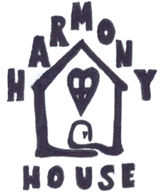 REFERRED BY: Date of Referral:       Referral Name:                                       DOB:                                      Age:     Parent/Guardian:                                  Relationship:      Address: City/State/Zip:         County of Residence:  Contact Phone #’s:                        Cell: Insurance:      Interview Conducted Yes No     Abuse Disclosed Yes  No    Physical Exam   Yes  NoDFCS Contact :                                                       Law Enforcement Contact:                                               Information:      